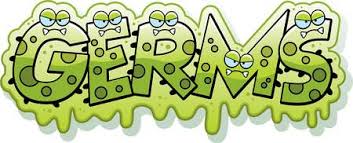 Hello, I am Germs and I am EVERYWHERE! I am at daycare, stores, schools, church, movies, vehicles, families/friends’ homes, work places, restaurants, bathrooms, and I can go on ……….  If you don’t want me around you or your family than her is a list of things to do!!! WASHING/SANITIZING	 your hands everywhere you go.  Proper hand washing is for at least 20 seconds or kids to say their ABC (before and after meals, blowing/wiping noses, cough & sneezing into hand, handling food)KEEPING FINGERS OUT of your mouth and noseCOVER ALL coughs /sneezes with your elbowBLOW your nose with a tissue (not sleeves, hand, licking it or letting run down your face)STAY HOME when you are not feeling well!  REST!!!!EAT AND DRINK PROPERLY push Vitamin C foods, Vitamin D, fruits and vegetables—add COLOR to your plate, -LOTS of waterGETTING ENOUGH SLEEP and KEEP ACTIVEWASHING Wash your dish cloths, hand towels daily or dish scrubbers.  Your child’s stuff animals could use a washing also!Please take care of your self and families health!  Stay home or keep kids home when they can not participate in daily activitiesParent Signature _____________________________________________  Date:  ____________________Provider Signature ____________________________________________  Date:  ___________________